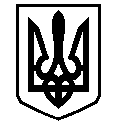 У К Р А Ї Н АВАСИЛІВСЬКА МІСЬКА РАДАЗАПОРІЗЬКОЇ ОБЛАСТІВИКОНАВЧИЙ КОМІТЕТ Р І Ш Е Н Н Я  22 грудня 2020                                                                                     №   91Про продовження строку дії дозволу  на розміщення  зовнішньої реклами ФОП Фісуненко Сергію Вікторовичу      	Керуючись підпунктом 13 пункту «а» частини 1 ст. 30 Закону України «Про місцеве самоврядування в Україні», керуючись Законом України «Про рекламу»,  відповідно до Постанови Кабінету Міністрів України від               29.12.2003 р. № 2067, згідно Правил розміщення зовнішньої реклами на території м. Василівки, затверджених рішенням виконавчого комітету Василівської міської ради Запорізької області від 28.02.2017 р. № 20  «Про затвердження Правил розміщення зовнішньої реклами на території  м. Василівки» та  розглянувши заяву  ФОП Фісуненко Сергія Вікторовича на продовження строку дії дозволу, виконавчий комітет  Василівської міської радиВ И Р І Ш И В:1. Продовжити дію дозволу № 58 від 05 вересня 2016 р. на розміщення зовнішньої реклами розташованої за адресою: м. Василівка, перехрестя вул. Миру та вул. Соборної, виданого ФОП Фісуненко Сергію Вікторовичу до 30 серпня  2021 року.2. Суб’єкту господарювання, якому наданий дозвіл на розміщення зовнішньої реклами, неухильно дотримуватись вимог ст.6 Закону України «Про рекламу» в частині додержання застосування мови реклами та вимог Правил благоустрою, забезпечення чистоти, порядку та додержання тиші в громадських місцях міста Василівка, затверджених рішенням сьомої (позачергової) сесії Василівської міської ради сьомого скликання від 24.03.2016 № 11 «Про затвердження Правил благоустрою, забезпечення чистоти, порядку та додержання тиші в громадських місцях міста Василівка».3. КП «Благоустрій – Василівка» Василівської міської ради Запорізької області подовжити дію договору  на право тимчасового користування місцем для розміщення зовнішньої реклами з ФОП Фісуненко Сергієм Вікторовичем шляхом укладання договору на продовжений термін. Міський голова                                                                             Сергій КАЛІМАНАркуш погодження додається.